Муниципальное дошкольное образовательное учреждение «Детский сад №10»Кружок по формированию финансовой грамотностиу детей дошкольного возраста	«Занимательные финансы»	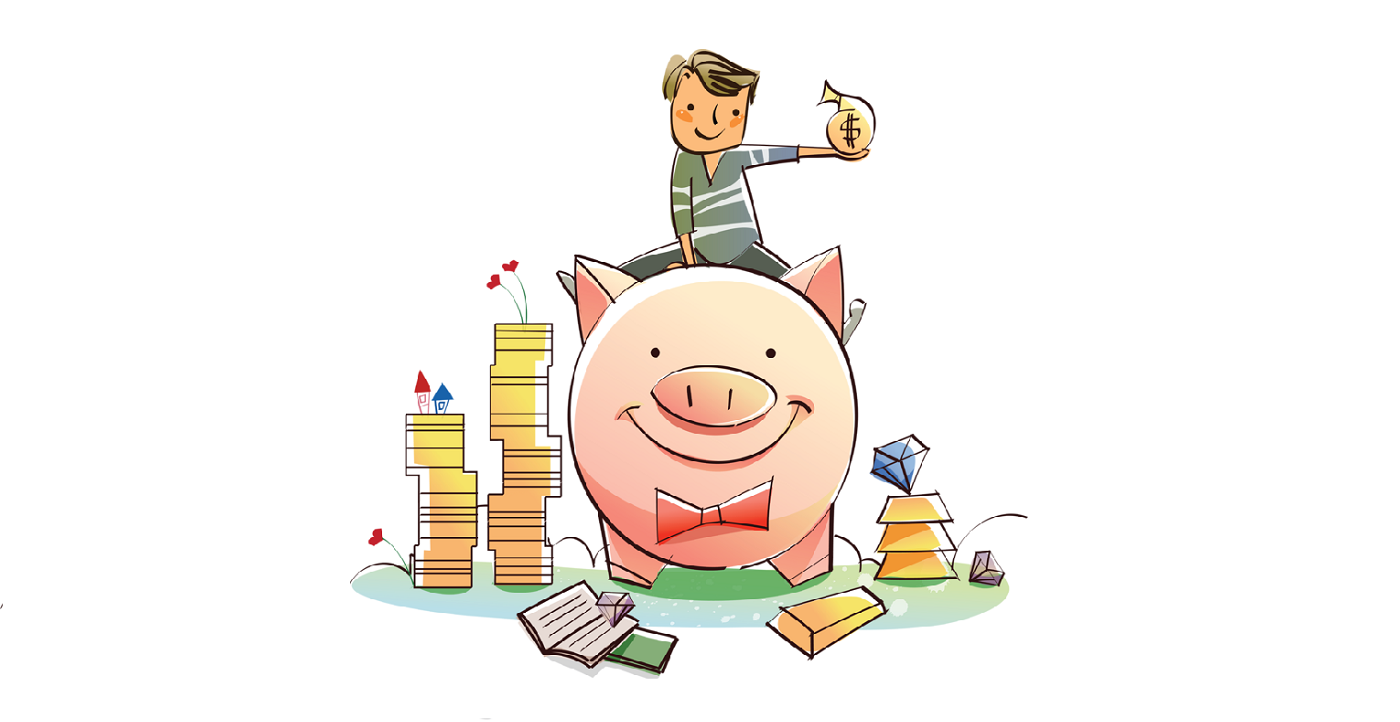 Воспитатель:Федорова Д.А.Содержание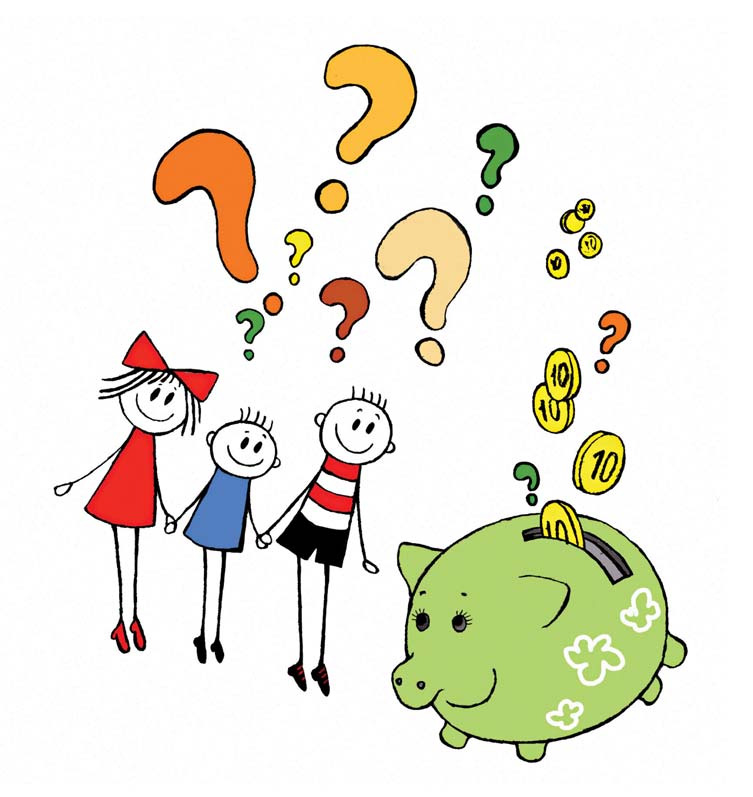 АктуальностьЭкономика и дошкольник на самом деле, тесно связаны. Детей, точно также, как и взрослых, волнуют финансовые вопросы. Малыши, так или иначе, сталкиваются с миром финансов, обсуждают ли дома мама с папой повышение цен или прибавку к зарплате, или же  в  магазине  игрушек,  когда  игрушка  слишком  дорогая  и  ее  купить  не  могут,  или  же когда получают в подарок на день рождения конверт с купюрами.Программа поможет детям понять, как зарабатываются деньги, что такое семейный бюджет, почему он ограничен и, как сделать так, чтобы преумножить достаток.Программа кружка «Занимательные финансы»  значима  потому,   что   подразумевает  широкую  практику применения полученных детьми знаний: и в быту, и в будущей профессии.Одной из важнейших задач дошкольной педагогики является обучение детей азам экономики, формирование экономических представлений.Это обусловлено переменами в социальной жизни всех членов общества (включая детей  дошкольного  возраста),  значимостью  подготовки  ребенка  к  жизни,  правильной  ориентации  его  в  происходящих  экономических  явлениях,  а  также  необходимостью преемственности  в  изучении  экономики  между  первыми  ступенями  образовательной системы между дошкольным обучением и школой.Процесс познания экономики  не  прост  для  дошкольника.  Пониманию  многих экономических  явлений,  развитию  познавательного  интереса  к  экономике, созданию положительной  мотивации  к  ее  изучению  в  значительной  степени  способствует  игровая деятельность.Цель и задачи программыЦель: раскрытие  ребенку  окружающего  его  предметного  мира  как  мир духовных  и материальных  ценностей,  как  часть  общечеловеческой  культуры,  сформировать  основы экономических  компетенций  и  финансовую  грамотность  у  детей.Задачи:Обучающие задачи:сформировать  у  детей  представление  о  потребностях  человека  на  основе экономических  понятий: экономика, потребности, нормы жизни, товар, продукт,услуга, потребители;дать  представление  детям  о  разных  видах  ресурсов,  понятии «экономия  ресурсов»;  о производителях товаров и услуг;расширить  представление об  обмене  товарами  и  услугами,  о  понятии  «рынок», «спрос», «предложение», «цена», «заработная плата»;создать  на  основе  принципа  интеграции  видов  детской деятельности,  условия  для решения практических задач самими детьми;познакомить   детей   с   экономическим и   терминами   через экономический   словарь, кроссворд, игру, значимость жизненно важных потребностей человека;заложить основы экономического образа мышления у ребенка –дошкольника.Развивающие задачи:развивать ответственность, предприимчивость, расчетливость, самостоятельность.Воспитательные задачи:воспитывать у детей навыки и привычки речевого этикета, культурного поведения вбыту.Основные принципы работы:Учет индивидуальных особенностей и возможностей детей;Уважение к личности ребенка, к процессу и результатам его деятельности в сочетании с разумной требовательностью;Комплексный подход при разработке занятий,Вариативность содержания и форм проведения занятий;Систематичность и последовательность занятий;Наглядность;Учет особенностей и ценностей дошкольного периода развития, актуальность для ребенка чувственных впечатлений, знаний, умений, личностная ориентированность процесса обучения и воспитания;Учет потребностей данного возраста, опора на игровую деятельность - ведущую для этого периода развития;Ожидаемый результатВ конце реализации программы планирую сформировать у детей следующие понятия и представления:Деньги не появляются сами собой, а зарабатываются.Сначала зарабатываем – потом тратим: соответственно, чем больше зарабатываешь и разумнее тратишь, тем больше можешь купить.Стоимость товара зависит от его качества, нужности и от того, насколько сложно его произвести (а товар в магазине – это результат труда других людей, поэтому он стоит денег; люди как бы меняют свой труд на труд других людей, и в этой цепочке деньги – это посредник).Деньги любят счет (дети должны уметь считать деньги, например, сдачу в магазине, деньги, которые они могут потратить в магазине).Финансы нужно планировать (приучаем вести учет доходов и расходов в краткосрочном периоде).Твои деньги бывают объектом чужого интереса (дети должны знать элементарные правила финансовой безопасности).Не все продается и покупается (дети должны понимать, что главные ценности – жизнь, отношения, радость близких людей – за деньги не купишь).Финансы – это интересно и увлекательно.Для успешной реализации программы необходимо выполнение ряда условийПсихолого-педагогические и методические требования к реализации программы:1.Преобладает игровой метод обучения.2.Использование специализированной литературы в обучении.3.Постоянное  отслеживание  результатов  и  подведение  итогов образовательной деятельности.4.Создание ситуации успеха.5.Организация различных видов стимулирования.Сроки реализации программы: 3 года.Режим занятий –2 раза в месяц Время проведения: вторая половина дняФормы проведения:подгрупповая, индивидуальная и коллективная.Количество занятий – 18 в год. За 3 года – 54.Формы работыБеседы.Непосредственно – образовательная деятельность.Дидактические игры.Моделирование ситуаций – тренингов.Чтение художественной литературы.Работа с родителями: анкетирование, опросы, досуги, беседы и консультации.Особенности взаимодействия с семьями воспитанниковРабота по экономическому воспитанию дошкольников невозможна без участия родителей, их заинтересованности, понимания важности проблемы. Семья  играет  ведущую  роль  в  становлении  личности  ребенка -дошкольника. Именно  в  семье  благодаря  ощущению  «живой  человеческой  среды»  и  на  основе наблюдаемых  форм  поведения  взрослых  ребенок  приобретает  первый  социокультурный экономический опыт.Поэтому   решение   задач   воспитания   личности   возможно   только   в   тесном сотрудничестве педагог –ребенок –родитель.Цель: повышение экономической образованности родителей.Задачи работы с родителями:повышение педагогической культуры родителей в воспитании ребенка;изучение, обобщение и распространение положительного опыта семейноговоспитания;вооружение родителей основами экономических знаний через консультации, семинары, рекомендации.Система работы по повышению педагогической культуры родителей в обеспечении социокультурного экономического развития и воспитания дошкольников основана наследующих принципах:совместная педагогическая деятельность семьи и детского сада;сочетание педагогического просвещения с педагогическим самообразованием родителей;педагогическое внимание, уважение и требовательность к родителям;поддержка    и    индивидуальное    сопровождение    становления    и    развития педагогической культуры каждого из родителей;содействие родителям в решении индивидуальных проблем воспитания детей;опора на положительный опыт семейного воспитания.Формы работы с родителями:родительские собрания на социально-экономические темы;открытые показы воспитательно -образовательного процесса;вечера вопросов и ответов;проведение совместных учебных мероприятий;индивидуальная работа;наглядные виды работы: информационные стенды для родителей, папки передвижки,выставки детских работ и дидактических игр;экскурсии.Перспективный план по взаимодействию с семьейСписок используемой литературы:1. Антонова Ю.Обсуждаем и играем: креативные задания для детей по финансовой грамотности. – М.: ВИТА-ПРЕСС, 2017. – 56 с.: ил.2. Виноградова А. М. Воспитание нравственных чувств у старших дошкольников/ Под ред. А. М. Виноградовой. М. - 1989.-159 с.3. Меньшикова, О. И., Попова, Т. Л. Экономика детям, большим и маленьким -М.:ТЦ Сфера, 1994.-157 с.4. Сасова И. А. Экономическое воспитание детей в семье. М. - 1989.-137 с.5. Смоленцева А. А. Введение в мир экономики или, как мы играем в экономику: Учебное пособие: СПб, 2001.-130 с.6. Смоленцева А. А. Знакомим дошкольника с азами экономики с помощью сказок: Практическое пособие. -М.:АРКТИ, 2006.-88 с.7. Смоленцева, А. А. К проблеме экономического воспитания старших дошкольников/ А. А. Смоленцева, М. А Моисеева//Дошкольное воспитание. -1998-№5.-с. 12-168. Ульева Е. Откуда берутся деньги?: Энциклопедия для малышей в сказках. Ростов н/Д: Феникс, 2018. – 45 с.9.Страхович Л.В. Методические рекомендации: пособие для воспитателей дошкольных учреждений/Л.В.Страхович, Е.В.Семенкова, Л.Ю.Рыжаковская; серия книг «Занимательные финансы. Азы для дошкольников».-М.:ВИТА-ПРЕСС,2019-80с.10. Стахович, Л.В. С78 Образовательная программа «Азы финансовой культуры для дошкольников»: пособие для воспитателей, методистов и руководителей дошкольных учреждений /Л.В. Стахович, Е.В. Семенкова, Л.Ю. Рыжановская. - 2-е изд.- М.: ВИТА-ПРЕСС, 2019. - 32 с.11. Поварницина Г.П. , Киселева Ю.А.Финансовая грамотность дошкольника.12. Кнышова,  Л.В.  Экономика  для  малышей,  или  как  Миша  стал  бизнесменом  /  Л.  В. Кнышова. - М. Просвещение, 1996. –с. 128.Интернет-ресурсы:www.cbr.ru —официальный сайт Банка России fincult.info—сайт Банка России по финансовой грамотности «Финансовая культура» Минобрнауки.рф —официальный сайт Министерства образования и науки РоссийскойФедерацииВаши финансы.рф —сайт национальной программы повышения финансовой грамотностиграждан «Дружи с финансами»Электронные ресурсы для педагогов:1. Фестиваль педагогических идей «Открытый урок» [Электронный ресурс]. -Режим доступа: www. festival.1september.ru, свободный. -Загл. с экрана.2. Дети и деньги [Электронный ресурс]. -Режим доступа:www.fsmcapital.ru/uspeh/mykinder.shtml, свободный. -Загл. с экрана.3. Ребенок и его мир [Электронный ресурс]. -Режим доступа: http://worldofchildren.ru/, свободный. -Загл. с экрана.4. Интеллектуальный клуб [Электронный ресурс]. -Режим доступа:www.klubkontakt.net/ , свободный. -Загл. с экрана.5. Подготовка к школе [Электронный ресурс]. -Режим доступа: http://vscolu.ru/, свободный. -Загл. с экрана.6. https://www.maam.ru/detskijsad/plan-po-finansovoi-gramotnosti.html.7.https://www.maam.ru/detskijsad/samobrazovanie-v-dou-finansovaja-gramotnost-doshkolnikov.htmlТабель учета посещаемостиТабель учета посещаемостиТабель учета посещаемости детей (летний период)Календарно-тематическое планирование1 год – дошкольный возраст 4-5 летКалендарно-тематическое планирование2 год – дошкольный возраст 5- 6 летОсновные понятия и термины по экономикеДеньги-это средство  оплаты  товаров  и  услуг,  средство  измерения  стоимости,  а также средство сохранения стоимости.Банк-финансово-кредитная  организация,  производящая  разнообразные  виды операций  с деньгами  и  ценными  бумагами  и  оказывающая  финансовые  услуги правительству, юридическим и физическим лицам.Банкир-управляющий или владелец банка.Доход-деньги,   которые   получает   отдельный   человек,   предприятие   или государство в результате какой-либо деятельности.Расход-деньги,  которые  нужны  для  того,  чтобы  оплатить  услуги  или  купить товары.Потребность-то, что нам необходимо и что хотелось бы иметь.Предложение-количество и качество предлагаемых товаров и услуг.Реклама-информация  (обобщение)о  товарах,  которая  помогает  продавцу  найти покупателя, а покупателю-сделать нужную покупкуСемейный бюджет-распределение доходов и расходов в семье.Зарплата (заработная плата) -деньги, получаемые за работу.Цена -денежное выражение стоимости товара или услуги.Бартер-прямой обмен одних товаров и услуг на другие без использования денег.Заработная плата-это цена работы по производству товаров и услуг.Цена -некоторое количество денег, которое люди платят за ту или иную единицу товара  или  услуг.  Цена устанавливается  в  результатесбалансированности  между спросом и предложением.Рынок-обмен товарами и услугами между продавцами и покупателям.Актуальность3Цель,задачи программы4Основные принципы работы5Ожидаемый результат, формы работы6Особенности взаимодействия с семьями воспитанников8Список использованной литературы10Табель учета посещаемости12Календарно-тематическое планирование 16ПриложенияПриложение 1.Основные понятия и термины в экономикеПриложение 2.Взаимодействие с родителями22МесяцФормы работы с родителямиСентябрьКонсультация для родителей «Дошкольник и.... экономика»ОктябрьАнкетирование родителей по темеПапка –передвижка «Дети и деньги»НоябрьКонсультация«Формирование элементарных  экономических  знаний  через сюжетно-ролевые  игры  с  математическим содержанием»ДекабрьКонсультация для родителей «Сказка –как средствоэкономического воспитания дошкольников»ЯнварьТворческое    задание    по изготовлению атрибутовФевральРекомендации для родителей по экономическому воспитанию детей в семье.МартТворческое    задание    по изготовлению атрибутовАпрельКруглый стол для родителей «Экономическое воспитание дошкольников»МайСочинение   экономической   сказки   при помощи моделирования, выставка сказок№ п/пФИ ребенкаСентябрьСентябрьОктябрьОктябрьНоябрьНоябрьДекабрьДекабрь№ п/пФИ ребенка1Артемов Эльдар2Бордюжа Тимур3Генералов Юрий4Гиньковский Женя5Данг Арсений6Данилов Тимофей7Карцев Сергей8Королькова Ирина9Кулева Арина10Лапин Семен11Лужаева Арина12Медведев Иван13Мелюхова Варвара14Миролюбова Лиза15Наволоцкая Мила16Назаров Владимир17Пантелеева Настя18Разухин Никита19Рыженков Сергей20Смирнов Саша21Степанов Максим22Суровегина Кира23Тихомирова Вика24Ценер Ульяна25Худяков Николай26Якордина Дарья27Смирнов СашаВсего детей присутствовало№ п/пФИ ребенкаЯнварьЯнварьФевральФевральМартМартАпрельАпрельМайМай№ п/пФИ ребенка1Артемов Эльдар2Бордюжа Тимур3Генералов Юрий4Гиньковский Женя5Данг Арсений6Данилов Тимофей7Карцев Сергей8Королькова Ирина9Кулева Арина10Лапин Семен11Лужаева Арина12Медведев Иван13Мелюхова Варвара14Миролюбова Лиза15Наволоцкая Мила16Назаров Владимир17Пантелеева Настя18Разухин Никита19Рыженков Сергей20Смирнов Саша21Степанов Максим22Суровегина Кира23Тихомирова Вика24Ценер Ульяна25Худяков Николай26Якордина Дарья27Смирнов СашаВсего детей присутствовало№ п/пФИ ребенкаИюньИюнь Июль ИюльАвгустАвгуст№ п/пФИ ребенка1Артемов Эльдар2Бордюжа Тимур3Генералов Юрий4Гиньковский Женя5Данг Арсений6Данилов Тимофей7Карцев Сергей8Королькова Ирина9Кулева Арина10Лапин Семен11Лужаева Арина12Медведев Иван13Мелюхова Варвара14Миролюбова Лиза15Наволоцкая Милана16Назаров Владимир17Пантелеева Настасья18Разухин Никита19Рыженков Сергей20Соколова Анна21Смирнов Саша22Степанов Максим23Суровегина Кира24Тихомирова Вика25Ценер Ульяна26Худяков Николай27Якордина ДарьяВсего присутствовалоВсего присутствовало1 блок – Без труда нет жизни на земле1 блок – Без труда нет жизни на земле1 блок – Без труда нет жизни на землеСентябрьСентябрьСентябрь1 занятиеБеседа «Всех профессий на свете не счесть»Цель: Создать условия для положительной мотивации к изучению финансовой грамотности, обобщению знаний о труде взрослых.1 занятиеД\И: «Продукты труда – наши добрые дела».Цель: Научить детей устанавливать зависимость между результатами трудовой деятельности и профессией человека, воспитывать интерес к людям разных профессий.1 занятиеЧтение Заходер «Строители»Цель: расширять знания детей о профессиях, продолжать учить правильно называть трудовые действия и орудия труда. Воспитывать уважение к трудовому человеку.2 занятиеБеседа: «Профессии разные нужны».Цель: Систематизировать знания детей о мире профессий, научить устанавливать зависимость между результатами трудовой деятельности и профессией человека.2 занятиеД\И «Что нужно для работы?».Цель: уточнить знания детей о профессиях, воспитывать любознательность и уважение к труду.ОктябрьОктябрьОктябрь3 занятиеБеседа: «Профессии наших родителей».Цель: Познакомить с профессиями родителей детей группы, с профессиональными династиями семей.3 занятиеД\И: «Самая нужная профессия».Цель: Показать необходимость разных профессий в жизни людей, их ценность для общества.3 занятиеД\И: «Все работы хороши».Цель: закрепить знания детей о профессии, пополнить их новыми сведениями, воспитывать любознательность.4 занятиеД\И: «Мамина профессия».Цель: Расширить словарный запас детей названиями профессий мужского и женского рода.4 занятиеРассматривание альбома: «Труд – всему голова».Цель: Воспитывать заботливое и уважительное отношение к людям, умеющих хорошо и честно трудиться.НоябрьНоябрьНоябрь6 занятиеБеседа: «Современные профессии».Цель: дать детям первоначальные представления о современных профессиях: бизнесмен, визажист, дизайнер, маркетолог, менеджер, программист, охранник, телеведущий, рекламный агент и т. д.6 занятиеРассматривание альбома: «Современные профессии».Цель: закрепить представления детей о современных профессиях.7 занятиеБеседа: «Наш город любит трудиться».Цель: систематизировать знания детей о многообразии трудовой деятельности родного города.7 занятиеСюжетно-ролевая игра: «Я - медсестра».Цель: расширять знания детей о профессиях, продолжать учить правильно называть трудовые действия и орудия труда. Воспитывать уважение к трудовому человеку.ДекабрьДекабрьДекабрь8 занятиеБеседа: «Всякая вещь трудом создана».Цель: подвести детей к выводу о том, что все вещи рукотворны, в них вложен огромный труд, поэтому их надо беречь.8 занятиеД\И: «Все работы хороши».Цель: закрепить знания детей о профессии, пополнить их новыми сведениями, воспитывать любознательность.9 занятиеД\И: «12 поваров».Цель: закрепить умение определять профессию по внешнему виду, воспитывать познавательный интерес.9 занятиеД\И: «Хорошо - плохо».Цель: развивать мышление, умение видеть положительные и отрицательные качества, воспитывать самостоятельность.2 блок – Что такое деньги, откуда они берутся и зачем они нужны2 блок – Что такое деньги, откуда они берутся и зачем они нужны2 блок – Что такое деньги, откуда они берутся и зачем они нужныЯнварьЯнварьЯнварь10 занятиеБеседа: «Где можно заработать деньги».Цель: воспитывать уважение к людям, стремящихся честно зарабатывать деньги.10 занятиеПросмотр мультфильма: «Уроки совы - Что такое деньги».Цель: Дать детям элементарные понятия о деньгах, о купле, продаже. Воспитывать предприимчивость.10 занятиеЧтение и обсуждение сказок о деньгах: народных и авторских.Цель: воспитывать бережливость, расчетливость, смекалку, трудолюбие; осуждать жадность.11 занятиеБеседа: «Понятие о деньгах. Путешествие в прошлое денег».Цель: Познакомить с понятиями «деньги», «монеты», «купюры». Рассказать о происхождении денег и слова «рубль». Познакомить со старинными монетами и купюрами нашей страны, объяснить, что в обращении их использовать нельзя.11 занятиеД\И: «Изобретаем деньги будущего».Цель: закрепить представления детей о денежных знаках, поощрять проявление творчества и фантазии.12 занятиеБеседа: «Денежные знаки разных стран».Цель: Дать детям понятие о том, что в каждой стране есть свои деньги, что лучше обменивать деньги при подготовке к зарубежному путешествию.12 занятиеД\И: «Товары и услуги».Цель: учить детей группировать потребности по категориям (товары и услуги).ФевральФевральФевраль13 занятиеД\И: «Три дорожки».Цель: расширять представления детей о разнообразии стран, их денежных знаках.13 занятиеСюжетно-ролевые игры: «Магазин»Цель: Подвести к выводу о важности всех профессий и уважительном отношении к людям любых профессий.14 занятиеД\И: «Что сегодня я куплю».Цель: Закрепить понимание детьми того, что является товаром, а что не продается и не покупается.14 занятиеЧтение сказок: «Муха-Цокотуха», И. Галлиев «Три копейки за покупку».Цель: Подвести к выводу о том, что любой товар имеет свою цену.МартМартМарт15 занятиеБеседа: «Сколько заработал – столько и купил».Цель: учить детей делать покупку с учетом «заработанных» денег, соотносить свои желания и возможности в условиях игровой ситуации.15 занятиеБеседа-размышление: «Чего нельзя купить за деньги».Цель: начать разговор о том, что не все в мире продается и покупается.16 занятиеБеседа: «Состав семейного бюджета».Цель: Познакомить детей с составляющими семейного бюджета. Расширить словарный запас детей понятиями «бюджет», «доход», «пенсия», «стипендия», «детское пособие».Закрепить понятия «деньги», «зарплата».16 занятиеД\И: «Какие бывают доходы?».Цель: уточнить знания детей об основных и дополнительных доходах, упражнять в самостоятельном определении видов доходов.АпрельАпрельАпрель17 занятиеБеседа: «Бюджет моей семьи».Цель: применять и конкретизировать приобретенные знания о семейном бюджете каждым ребенком группы при составлении бюджета своей семьи.17 занятиеПросмотр мультфильма «Как мужик корову продавал».Цель: различать виды потребностей; устанавливать взаимосвязь потребностей и возможностей.18 занятиеБеседа: «Какие у нас потребности?».Цель: познакомить детей с понятием «потребности» и видами потребностей по признакам.18 занятиеД\И: «Ты сегодня папа и получил зарплату».Цель: упражнять детей в планировании расходов семейного бюджета, уточнить представления о границах финансовых возможностях семьи, ее достатке и примерном уровне соответственно семейному бюджету.МайМайМай19 занятиеБеседа: «Дом, в котором живут деньги»Цель: познакомить детей с деятельностью банка, его основными функциями.19 занятиеСюжетно-ролевая игра: «Банк».Цель: познакомить детей с деятельностью банка, его основными функциями.20 занятиеБеседа: «Хороший хозяин».Цель: разъяснить детям, кого называют хорошим хозяином в семье (того, кто умеет правильно распределять семейный бюджет».20 занятиеЧтение и обсуждение сказки : А. С. Пушкин «Сказка о рыбаке и рыбке».Цель: закрепить  виды потребностей; взаимосвязь потребностей и возможностей.Закрепление полученных знанийЗакрепление полученных знанийЗакрепление полученных знанийИюньИюньИюнь21 занятиеД\И: «Назови, кто что делает».Цель: Закрепить представления детей о различных профессиях и результатах деятельности.22 занятиеЧтение: Михалкова С. «А что у вас?».Цель: Закрепить представления детей о различных профессиях и результатах деятельности.ИюльИюльИюль23 занятиеБеседа о необходимости экономии в бытуЦель: расширять знания детей о труде взрослых, дать представление о необходимости экономии в быту, воспитывать трудолюбие.24 занятиеЧтение Е. Благинина «Не мешайте мне трудиться»Цель: раскрыть решающую роль труда в удовлетворении потребностей.АвгустАвгустАвгуст25 занятиеД\И: «Магазин игрушек».Цель: предоставить детям возможность практически осуществить процесс купли – продажи, развивать умение видеть товар (материал, место производства, цену).26 занятиеВикторина «Кем создана вещь?».Цель: прививать интерес к миру профессий через игры соревновательного характера.1 блок – Покупаем, продаем и обмениваем1 блок – Покупаем, продаем и обмениваем1 блок – Покупаем, продаем и обмениваемСентябрьСентябрьСентябрь1 занятиеБеседа «В общем о деньгах»Цель: сформировать и закрепить у детей представление о деньгах как о мере стоимости, средств платежа и накоплений; помочь осознать на доступном старшим дошкольникам уровне взаимосвязь понятий «труд-продукт-деньги» и «стоимость продукта в зависимости от его качества»2 занятиеСюжетно-ролевая игра «Магазин»Цель: предоставить детям возможность практически осуществить процесс купли – продажи.ОктябрьОктябрьОктябрь3 занятиеБеседа: «Потребности и желания»Цель: объяснить детям, что такое домашнее хозяйство, в чем заключаются главные потребности, желания и капризы.4 занятиеИгра-спектакль «Денежкин домик»Цель: закрепление представлений о том, где могут  храниться деньгиНоябрьНоябрьНоябрь6 занятиеИгра- обсуждение «Выбираем самое главное»Цель: формируем представление о значимости окружающих нас предметов, о товарах первой необходимости (с точки зрения потребителя), о потребностях, желаниях и возможностях человека.7 занятиеЧтение и обсуждение  рассказа Л.Страхович «Про капризного Артема»Цель: формирование у детей понятия «капризы» с точки зрения экономикиДекабрьДекабрьДекабрь8 занятиеД/И «Где что купить»Цель: формирование представления о том, где следует покупать нужные товары, развиваем навык разумных трат9 занятиеРешение проблемных ситуаций «Выгодно-невыгодно»Цель:  формирование представлений о том, что выгода представляет собой пользу от какого-либо дела, покупки или продажи, обмена2 блок – Тратим разумно, сберегаем и экономим2 блок – Тратим разумно, сберегаем и экономим2 блок – Тратим разумно, сберегаем и экономимЯнварьЯнварьЯнварь10 занятиеД/И «Сколько это стоит»Цель: формирование представления о том, из чего складывается цена товара11 занятиеЧтение русской народной сказки «Как старик корову продавал»Цель: формирование понятия о том, какие факторы влияют на ценуФевральФевральФевраль13 занятиеД\И: «Дорого-дешево, выгодно-невыгодно».Цель: формируем навыки осуществления покупок, выбора и принятия финансовых решений.14 занятиеБеседа: «Копим и сберегаем»Цель: формирование знаний: что такое копить и сберегать, как можно копитьМартМартМарт15 занятиеИгра-праздник «Русская ярмарка»Цели: знакомство детей с ярмаркой и ее атрибутами, приобщаем к народной культуре и традициям16 занятиеБеседа: «Тратим разумно, экономим».Цель: формирование у дошкольника понятия о том, что нужно тратить разумноАпрельАпрельАпрель17 занятиеД/И «Деньги получили - ерунды накупили»Цель: формирование у дошкольника понимания о том, что нужно тратить разумно18 занятиеСюжетно-ролевая игра «Кафе»Цель: поддержка интереса и уважения к трудовой деятельности, стимулирование проявления самостоятельностиМайМайМай19 занятиеД/И «Копим и сберегаем»Цель: формируем понятие того, зачем надо копить и сберегать деньги, развиваем терпение, вводим в активный словарь понятие «сбережение и накопление»20 занятиеЧтение и обсуждение сказки – Ирис Ревю «Бережливая птица»Цель: закрепить  понятие «бережливость»Закрепление полученных знанийЗакрепление полученных знанийЗакрепление полученных знанийИюньИюньИюнь21 занятиеИгра - спектакль «Что создается трудом человека»Цель: закрепляем у детей представления о том, что в результате труда создаются продукты труда, которые могут использоваться как для собственных нужд, так и для продажи другим людям22 занятиеЧтение басни Леонардо да Винчи «Муравей и пшеничное зерно»Цель: Закрепить понятия детей о трудеИюльИюльИюль23 занятиеРешение проблемных ситуаций «Работать и зарабатывать»Цель: закрепление у детей знаний о том, что работать означает трудиться за вознаграждение. Зарабатывать  - получать вознаграждение за выполненную работу.24 занятиеЧтение Агния Барто «Хищница» Цель: закрепление понятия «бережливость и накопление». Творческое задание «Нарисовать копилку»АвгустАвгустАвгуст25 занятиеСюжетно-ролевая игра «Банкир»Цель: предоставить детям возможность практически осуществить взаимодействие с сотрудниками банка.26 занятиеЧтение Л.Ястребовой, Н.Мальгиной «Хранители бюджета» Цель: закрепление правил обращения с картой.  Творческое задание «Нарисуй карточку магазина игрушек»